Lapidi e simboli(I simboli si possono trovare singolarmente anche in allegato)MacDo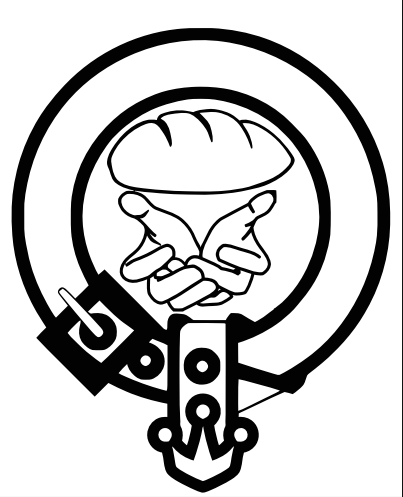 Marion MacDoLothians, 1920 – 1975La ricordano con profondo affetto i cugini Marie, Monna, Duncan, Kelly ed EricDorothy Elliot, in MacDoLothians 1922 – 1963«Sempre nel nostro cuore»Il marito Eric e i figli Lucy e IvanMacFree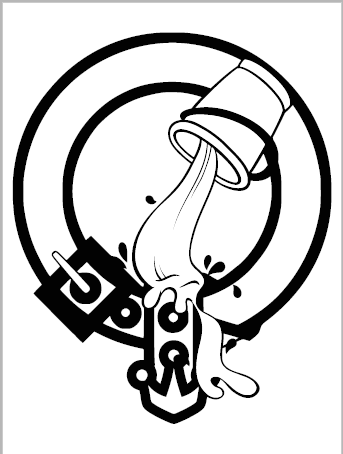 Dermid MacFreeBorders, 1922 – 1943Con affetto i tuoi fratelli Torrie, Ea e VikaRhona MacFreeBorders, 1920 – 1975La ricorda con affetto la sorella RianaMacHelp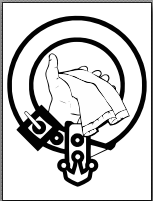 Jessie MacHelpGrampiani, 1920 – 1975La ricorda con profondo affetto la sorella AnnabelleMirabelle MacHelpGrampiani, 1922 – 1943La ricorda il fratello ReginaldMacObey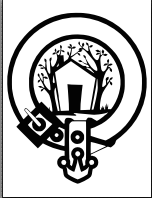 Lyonors MacObeyFife, 1920 – 1975La ricordano i cugini Robin e StevenRose Napier, in MacObeyFife, 1922 – 1963«Sempre con noi»Il marito Robin e i figli Hector e FionaMacRank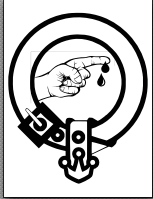 Siusan MacRankTayside, 1920 – 1975La ricorda con affetto la sorella RodinaEvelyn MacEwenTayside, 1922 – 1963“Sempre nel nostro cuore”Il marito Owen e i figli Francis e TaraMacSelf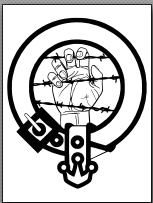 Alice MacSelfDumfries, 1920 – 1975La ricorda con affetto la sorella NessiaNeill MacSelfDumfries, 1922 – 1943Con affetto i tuoi fratelli John, David e MartinMacMercy“simbolo” (DAMIANO SALA)Patrick MacMercyHighlands, 1918 – 1966Lo ricordano con profondo affetto la moglie Meredith, i figli Aiden e Elsbeth e i fratelli Leith, Wallace e Gawain“simbolo” (DAMIANO SALA)Fia MacMercyHighlands, 1923 – 1975La ricordano con affetto i cugini Leith, Wallace e Gawain“simbolo” (DAMIANO SALA)Torree MacMercyHighlands, 1920 – 1981“Sempre nei nostri cuori”Il marito Leith e i figli Uther, Cath e Nimué